Meldkaart voor bedrijventerreinen gemeente Meierijstad

Alarmnummer brandweer, politie en ambulance 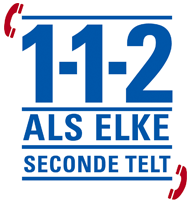 algemeen alarmnummer: 112 voor meer informatie: www.112.nlAangifte politie: De politie adviseert ondernemers in de gemeente Meierijstad altijd aangifte te 
doen van incidenten, zoals bedrijfsinbraken, auto-inbraken, vernielingen, 
berovingen, verdachte situaties, etc. Aangifte kan op afspraak aan het 
politiebureau en/of via internet worden gedaan: 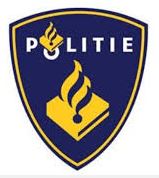 verdachte situaties: 112 niet spoedeisende zaken: 0900-8844 aangifte doen via internet: www.politie.nlVoor vragen of (inbraak)preventieadvies kunt u persoonlijk contact opnemen met de wijkagent:telefoon: 0900-8844 Voor de bedrijventerreinen Veghel: Henk van der Bruggen henk.van.der.bruggen@politie.nl Voor bedrijventerrein Erp: Johan Welboren johan.welboren@politie.nl Voor de bedrijventerreinen Schijndel: Joep van Rozendaal joep.van.rozendaal@politie.nl  Voor bedrijventerreinen Sint-Oedenrode: Sjors Verbruggen sjors.verbruggen@politie.nlBrandweer: De brandweer adviseert ondernemers hoe zij hun bedrijven het beste kunnen beveiligen om brand te voorkomen en daarmee bedrijfscontinuïteit beter te waarborgen.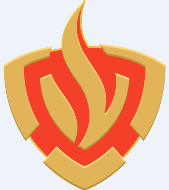 Voor vragen over het voorkomen of beperken van brand kunt u contact opnemen via:e-mail: risicobeheersing@brwbn.nltelefoon: 088-0208208 website: www.brandweer.nl/brabant-noordGemeente Meierijstad: meldingen van overlast in de openbare ruimte De zorg voor de openbare ruimte is een taak van de gemeente. Wanneer u gebreken 
in de openbare ruimte constateert, kunt u hiervan melding maken bij de gemeente. 
U kunt een melding doen over bijvoorbeeld de volgende zaken: reiniging (zwerfvuil), 
onderhoud groen, verharding (losliggende stoeptegels, gaten in asfalt), riolering, 
verlichting, straatmeubilair, verkeer, ongediertebestrijding. 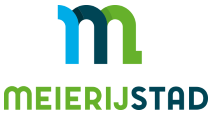 Spoedmeldingen tot 17.00 uur: 14 0413 vervolgens gemeente Meierijstadwebsite: www.meierijstad.nl (Melden aan de gemeente) Ook kunt u digitaal een melding doorgeven via “MijnGemeente”-app
Vitaal Bedrijvig Veghel Indien u bent aangesloten bij de collectieve beveiliging op de bedrijventerreinen 
De Dubbelen, De Amert, Doornhoek en/of Duin e.o en Rooiseheide en hier vragen 
of opmerkingen over heeft, onveilige of verdachte situaties wilt melden of in algemene 
zin vragen, opmerkingen of klachten heeft over situaties die zich voordoen op de 
bedrijventerreinen in de gemeente Meierijstad, kunt u uiteraard ook altijd contact 
opnemen met het parkmanagement van Vitaal Bedrijvig Veghel: 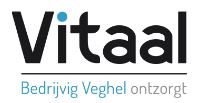 telefoon: 0413-354120e-mail: parkmanager@vitaalveghel.nlwebsite: www.vitaalveghel.nl